Тема: «Цветущая весна»Уважаемые родители!Мы продолжаем систематизировать знания детей о сезонных изменениях в природе, о временах года. Тема нашей недели - «Цветущая весна».Чтобы закрепить материал, который мы изучали ранее в группе, постарайтесь вместе с детьми вспомнить и сравнить природу ранней весной, когда началось активное таяние снега и приметы поздней весны, которыми отличается месяц май. Именно в мае наступает пора цветущей весны. Обратите внимание детей на то, как быстро происходят изменения в живой природе, связанные с потеплением и большей продолжительностью дня. Задержитесь на несколько минут около березки или куста, например, сирени, растущего рядом с вашим подъездом. Еще вчера вы видели на нем «спящие» ветки, а через неделю уже появятся набухшие почки, а еще через неделю из них покажутся липкие, нежно-зелёные краешки новых листочков, потом они распрямятся, за 4-5 дней станут насыщенного зеленого цвета и нормального для данного растения размера. Интересно понаблюдать с некоторого расстояния за лиственным лесом или березовой рощей. В начале мая они кажутся словно подернутыми зеленой дымкой, которая вскоре сменится богатым и пышным зеленым нарядом. Обратите внимание детей на то, что разные виды и породы деревьев распускают листья в разные сроки. Березки покрываются листвой одними из самых первых, а дуб зазеленеет самым последним. Безусловно, одним из самых красивых явлений природы, которые вы сможете понаблюдать весной, будет первая весенняя радуга после дождя. Рассматривая семь цветов радуги, напомните детям о считалке, которая поможет им вспомнить последовательность семи цветов радуги, семи цветов солнечного спектра «Каждый охотник желает знать, где сидит фазан»: красный - оранжевый – желтый - зеленый - голубой - синий - фиолетовый  (на последней странице документы, рекомендуемый опыт для проведения в домашних условиях)Развитие речиРазучите вместе с детьми весеннее стихотворение В. Степанова "Чудеса"ЧудесаПо опушке шла ВЕСНА, Ведра с дождиком несла, Оступилась на пригорке –Опрокинулись ведерки! Зазвенели капли -Загалдели цапли. Испугались муравьи:Двери заперли свои. Ведра с дождиком ВЕСНАДо села не донесла. А цветное коромыслоУбежало в небесаИ над озером повисло -ЧУ – ДЕ - СА! В. Степанов Народные приметы. ВеснаПопросите ребенка воспроизвести на слух данные приметы. Это один из вариантов развития памяти и восприятия речи на слух. Если ранней весной сверкает молния, а грома не слышно, то лето будет сухое.Весной снег тает быстро, а вода бежит дружно – к мокрому лету.Длинные сосульки – к долгой весне.Если за сухим мартом следует дождливый апрель и холодный май – будет хороший урожай.Если весной снег тает от солнышка – будет урожайный год, от дождя – будет засуха.Весной много головастиков в лужах – к урожайному лету.Птицы вьют гнезда на солнечной стороне – к холодному лету.Если весной много летит паутины – лето будет жаркое.Если облака быстро движутся в одну сторону – будет жарко.Птицы садятся на землю – к теплу, сидят на нижних ветках деревьев – к ветру.Темы для беседы1. Интересные факты о сирениСирень – уникальный кустарник, который всегда пользовался популярностью у садоводов-любителей. Ее яркое лиловое, белое или синее цветение очень красивое. А как приятно она пахнет! Вдыхая этот аромат, можно забыть обо всем на свете. Не нужно быть искусным эстетом, чтобы понять, что в этих сладких отголосках есть что-то божественное и возвышенное. 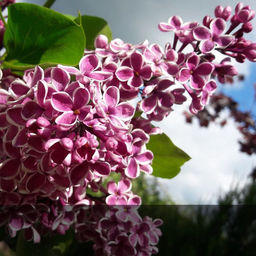 Первое, с чем ассоциируется сирень, – это весна, благоухающие сады, май.  Именно последний весенний месяц служит периодом, когда цветет сирень. Майскими вечерами и ночами ее благоухание наполняют собой целые окрестности.  В зависимости от сорта цветение может начинаться немного раньше или немного позже.  Китайская сирень цветет уже в середине мая, а обыкновенная, персидская и венгерская зацветает в конце месяца.  Сирень пришла к нам из Персии. Там, на Балканском полуострове, она занимала почетное место наряду с другими кустарниками.С этим растением связано несколько примет. Считается, что если человек среди многочисленных цветочков сможет найти один с пятью лепестками, он будет очень счастлив. Если же человек найдет цветок с тремя лепесточками, следует ожидать беды.  Однако, как показывает практика, поиски пяти лепестков бывают очень затруднительными, чаще всего искателям попадаются стандартные цветы с четырьмя лепестками.Вопросы для беседы:1. Какого цвета могут быть цветки у сирени?2. Сирень - это дерево? Нет? А что же это?3. Когда зацветает сирень?4. Какая примета есть о сирени?2. Легенда о тюльпанеПервые упоминания об этом цветке относятся к 9-12 векам. Назван он был «дюльбаш», что в переводе означает тюрбан, то есть головной убор, который носят на Востоке из-за своей формы.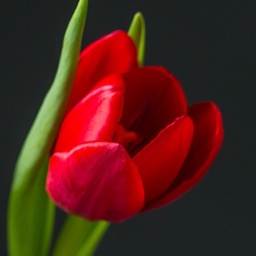 Тюльпан был любимцем турецких султанов, которые желали иметь в своих дворцах ковры из живых цветов.Существует несколько красивых легенд о тюльпане.Одна из легенд о тюльпане гласит, что счастье было заключено в бутоне желтого тюльпана и никто не мог до него добраться. Но однажды маленький мальчик взял в руки цветок и бутон сам раскрылся, поддавшись детскому очарованию и чистой душе.Другая легенда грустная. На языке цветов тюльпан означает признание в любви. И про это гласит персидская легенда. Персидский  царь Фархад был сильно влюблен в красавицу Ширих. Но злые завистники пустили ложный слух о том что молодая красавица убита. Царь не  в силах был перенести такой удар, он со всей силы разогнал своего коня , врезался в скалы и разбился. На том месте, где кровь попала на землю и выросли красные цветы-тюльпаны.Впервые культивировать тюльпаны стали в Персии, затем они распространились в Малой и Средней Азии, Турции. В стране цветов- Голландии тюльпаны появились в 1570 году и с того времени там началось повальное увлечение этой культурой, стали выводиться новые сорта.На Руси тюльпаны были известны еще в 12 веке, выращивание тюльпанов  началось только в 18 веке. Но приобрести заветные луковицы могли только состоятельные люди.Со временем страсти по тюльпанам утихли и сейчас этот красивый цветок очень распространен в нашей стране как весенняя культура.Вопросы для беседы: 1. Какую легенду о тюльпане ты запомнил?2. в какое время года цветет тюльпан?3. Сейчас мы все имеем возможность вырастить у себя тюльпан, а раньше было так же? Расскажи, как это было? 3. Легенда о прекрасном Нарциссе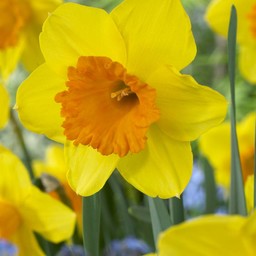 Сегодня поведаю вам легенду о прекрасном  и гордом принце Нарциссе, сыне речного бога (Кефиса) и нимфы (Лаврионы). Он был красивый, но холодный и гордый и никого не любил, кроме себя.Однажды, во время охоты он заблудился в лесу и в это время его увидела нифма (Эхо) и влюбилась в прекрасного принца. Но на нимфе было проклятие, она не могла разговаривать, а  только лишь имела возможность   повторять последние слова собеседника. Нимфа Эхо с восторгом смотрела на Нарцисса. Принц  огляделся вокруг и спросил:- Эй, кто здесь?- Здесь! – раздался громкий голос Эхо.- Иди сюда! – крикнул Нарцисс.- Сюда! – ответила Эхо.С удивлением огляделся принц Нарцисс по сторонам, но никого не нашел и громко прокричал:- Сюда, скорей ко мне!И радостно откликнулась Эхо.- Ко мне!И тут нимфа Эхо протянула к нему руки, но холодный красавец гневно ее оттолкнул и скрылся в темном лесу. Отвергнутая нимфа горько заплакала и сказала:- Полюби же и ты, Нарцисс! И пусть не отвечает тебе взаимностью человек, которого ты полюбишь!Пожелание нимфы исполнилось. Однажды весной Нарцисс подошел к ручью  и увидел свое отражение. На него из глубины вод смотрел прекрасный молодой человек. И вот тут  то и сбылось предсказание нимфы Эхо – Нарцисс полюбил свое отражение. Полными любви глазами он  смотрел на блестящую гладь воды. Обо всем на свете забыл принц Нарцисс, он не ест, не пьет, не спит и ни на секунду не отходит от ручья. И так продолжалось изо дня в день. Терзаемый безраздельной страстью, принц Нарцисс так и  остался лежать около ручья, а  там, где склонилась его прекрасная голова, вырос необыкновенной красоты цветок, венчик которого склоняется книзу, как бы желая еще раз полюбоваться на свое отражение.Вопросы для беседы:1. О каком цветке шла речь?2. Кто же такой был Нарцисс по легенде? Какой он был?3. Какое пожелание оставила нимфа Эхо для Нарцисса?4. Вспомни, пожалуйста, какого цвета могут быть нарциссы?5. А ты когда- нибудь слышал/слышала нимфу Эхо? Познавательное развитие. ЭкспериментированиеОпыт «Радуга из воды» Понадобится: емкость, наполненная водой (ванна, тазик), фонарик, зеркало, лист белой бумаги. Ход опыта: на дно емкости кладется зеркало. Свет фонарика направляется на зеркало. Свет от него необходимо поймать на бумагу. Результат: на бумаге будет видна радуга.Поговорим? Свет является источником цвета. Нет красок и фломастеров, чтобы раскрасить воду, лист или фонарик, но вдруг появляется радуга. Это спектр цветов. Какие ты знаешь цвета?Рекомендация родителямПоговорить с ребёнком о том, - какое сейчас время года,- какие изменения произошли в живой и неживой природе весной, -вспомнить названия весенних месяцев, приметы ранней весны,-понаблюдать за изменениями в природе во время совместной прогулки  и сравнить признаки ранней весны с природой в мае.- вспомнить о том, как ведут себя лесные звери и птицы весной, какие изменения происходят с деревьями и кустарниками, растениями луга и сада, в одежде людей, -рассказать ребёнку о весенних полевых работах.